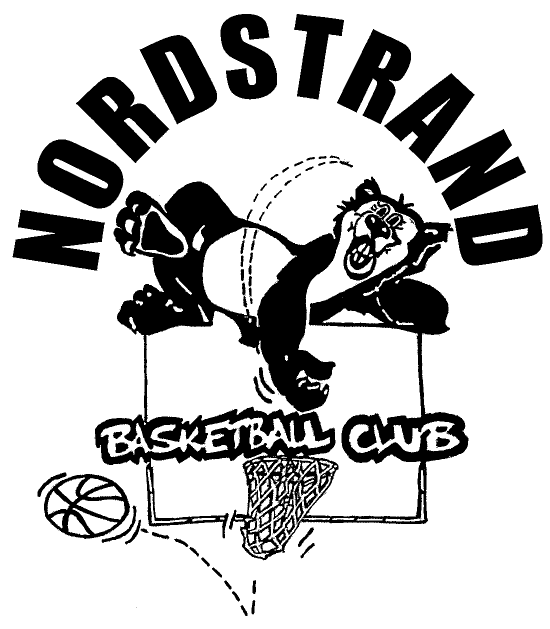 Årsberetning mars 2019 - juni 2020StyretStyret har i perioden bestått av:Leder: Simen Breivik (2M)	Nestleder: Marianne Johnson (1K)	Kasserer: Anya Sødal (1K)	Styremedlem: Ellen Karine Aas Lund (1K)	Styremedlem: Pankaj Chawla (forelder G14)	Styremedlem: Vegard Nore (2M)Styret har hatt seks styremøter i perioden. I tillegg har det foregått mye korrespondanse pr. mail og etter hvert på styrets facebookgruppe. Vi har deltatt på ISU-møte i bydelen og på klubbledermøter i NBBF region Øst. Styret har særlig befattet seg mye med forvaltning av treningstidene og fordeling av sekretariat/hallvaktsoppgaver. De tekniske løsningene for regnskap, medlemsregister/fakturering og rapportering krever mye innsats fra kasserer. Spørsmål knyttet til bestilling og levering av drakter viste seg å bli en utfordring også denne sesongen. Styre foreslår derfor en større felles bestilling på vegne av hele klubben i starten av neste sesong. Styret mottok i januar et brev fra en forelder på G13 som etterspurte klargjøring av hvilke sentrale føringer som gjelder for nivådeling på yngre lag. Samme problemstilling ble også diskutert på foreldremøte for G13 16. januar hvor styret var representert. Nivådeling i barneidrett er et vanskelig tema hvor styret både ønsker alle skal føle seg velkomne i klubben, samtidig som at man ønsker å gi et godt tilbud til de mest motiverte spillerne fordi de erfaringsmessig blir lengst i klubben. Styret konkluderte med at nivådelte lag i hvert fall ikke burde spille i samme serie slik at de møtes i kampsituasjon. Revisorer:Lars Olav Sørensen og Bendicte Huuse Valgkomite:Årsmøtet valgte ingen komite denne gangen, og styret har selv forsøkt å forberede valg til årsmøtet.RepresentasjonAnya Sødal:		2. visepresident i forbundsstyret i NBBF, varamedlem i kontrollkomiteen i Oslo idrettskrets.Per-Kristian Larsen:		Medlem av sanksjonskomiteen i NBBF.Pernille Arneberg Børset: 	Medlem av appellkomiteen i NBBF.Vegard Nore:		Medlem Idrettens samarbeidsutvalg (ISU) i bydel Nordstrand.KamperKampavviklingen har i år stort sett blitt gjennomført greit. Det er stor fordel for klubben å ha alle kamper på en fast hjemmebane, der vi også kan lagre materiell. Vi har fortsatt en del å gå på når det gjelder føring av kamp-protokoll, og lystavla er litt vrien av og til, men vi har likevel bedre kontroll enn flere av klubbene lagene våre besøker. En stor takk til alle som har sittet i sekretariatet eller vært hallvakt.Omtalen av lagene er i hovedsak skrevet før regjeringens beslutninger 12. mars knyttet til korona-epidemien. Teksten reflekterer hvordan lagene lå an før dette. Norges basketballforbund avsluttet all aktivitet ut sesongen med umiddelbar virkning allerede dagen før, 11. mars. Når sesongen ble avsluttet var det kun serien for BLNO herrer som var ferdigspilt. Ingen andre serier ble ferdigspilt. I utgangspunktet er derfor hele sesongen avlyst, men det vil bli gjort forsøk på å finne gode løsninger der hvor det er innlysende at dette bør bli gjort. F.eks hvor lag teoretisk ikke kan bli tatt igjen på tabellen.TreningstiderHallsituasjonen er bedret i alle fall i betydningen noe forenklet rent logistisk etter at klubben fikk innpass i den nye hallen på Lambertseter. Lagenes treninger har likevel i tillegg til Lambertseterhallen vært spredd på Karlsrud og Munkerud barneskoler, og Vulkan i Oslo sentrum. Treninger på Lambertseter medfører at klubben har hallvaktansvar. Det fordrer et samarbeid med Lambertseter IF, som har hovedansvar for drift av hallen. Det har dog vært en utfordring at vi har hatt begrenset tilgang til haller på torsdager, som har ført til at G14 har måttet trene mandag og tirsdag. Torsdager har derfor vært prioritert høyest på søknad av lån til skole både på Nordstrand og Nordseter skole. Det er fortsatt en utfordring for trenerne som også er aktive spillere å farte mellom ulike haller for å rekke alle aktiviteter. Tid i kommunale haller fordeles på grunnlag av antall lag som foregående sesong fullfører seriespill i Region Øst. Det er for tiden ikke grunnlag for at vi kan få mere halltid, og må bare ta i mot det vi får, selv om en del av tidene er ugunstige, fordi de er for seint på kvelden. TrenersituasjonenTrenersituasjonen har også i år vært god, og alle yngre lag har gode og seriøse trenere. Derimot ser trenersituasjonen utfordrende ut for neste sesongen. Å skaffe ny trener til G14 (blir G15) står høyt på styrets prioriteringsliste. Styret har også opprettet kommunikasjon med potensielle kandidater som kan ta over G/J9-laget til neste, som også potensielt kunne opprette et nytt lag for yngre.Lagene har følgende trenere denne sesongen:1K – Andrius Skimelis2M – Selvtrent3M – SelvtrentG14 - Dovydas RekasiusG13 – Younas Mohammad-Roe, Andreas Løfors, Hakan OzalpG12 – Kenneth Haugen og Robert GartheG11 – Andreas LøforsG/J 9 – Hakan Ozalp Lagene1K1K har fortsatt å bygge på den gode utviklingen fra forrige sesong. Vi har nytt fordelene av at vi har hatt god kontinuitet på trenersiden, og alle spillerne utenom en fra forrige sesong har fortsatt. Vi har blitt mer samspilte, og har fått et større repertoar i vårt angrepsspill. Det har vært få skader denne sesongen, og laget har vært stabilt.Av 15 spilte kamper så langt denne sesongen har vi hatt 11 seire og 4 tap. 1K ligger på 2. plass før siste serierunde, og blir minst nr. 3. Vi hadde som ambisjon å utfordre første plassen i årets sesong. Oslo Basket har vist seg å være for sterke, men det er gledelig for oss at vi som det eneste laget i 1 divisjon har klart å vinne mot dem. Det har vært jevnt om de neste plassene på tabellen. Nytt av året er at Region Øst arrangerer sluttspill for de fire beste lagene. Der skal vi delta.Vi har hatt gjennomgående godt treningsoppmøte på mandager, men har hatt et noe mindre oppmøte på vår sene trening på torsdager. Vi har likevel ikke måttet avlyse noen treninger på grunn av manglende oppmøte. Vi har hatt et godt oppmøte på kamper, der vi stort sett har vært alle 10 spillerne. Dette medfører at det fortsatt er god konkurranse om spilletid.Vi svært glade i vår trener Andrius Skimelis, som har tålmodighet med oss og fortsetter å utfordre oss. Vi håper sterkt at han vil fortsette å trene oss til neste år slik at vi kan bygge videre på det gode grunnlaget han har skapt de tre sesongene han har trent oss. Vi ønsker å fortsette å kjempe om en plassering i toppen av 1. div, og mener at dersom alle spillerne og treneren fortsetter har vi gode forutsetninger for å klare dette.I 2019 har laget dessverre ikke fått til å delta på noen cuper. Vi håper å komme sterkere tilbake med deltakelse i 2020. Laget har hatt tre representanter i styret, og en spiller på laget innehar et sentralt verv som 2. visepresident i Norges basketballforbund.2MForrige sesong ble en kamp med ryggen mot veggen for å unngå nedrykk, særlig fordi laget hadde usedvanlig mange skader, og flere sentrale spillere manglet i en rekke kamper og på treninger, også grunnet prioritering av familie og jobb. Flere av spillerne som har vært sentrale på laget i en årrekke har gitt seg i løpet av de siste årene, og det var usikkerhet før sesongstart. Denne sesongen har likevel frammøtet til kamp vært mye bedre, og vi har i de fleste tilfeller stilt et slagkraftig lag. Spillet har til tider vært veldig godt, og to runder før slutt ligger laget på andreplass, og sikter mot det regionale sluttspillet som arrangeres for de to beste lagene fra hver avdeling (øst og vest). Medgang har stor virkning på moralen, og stemningen i laget er god. Samarbeid med 3M har vært viktig for å skape kampsituasjoner med nok spillere på trening. Laget har en del å gå på med hensyn til kommunikasjon med dommere, og er en litt krevende gjeng å administrere. Likevel er laget viktig for klubbens samlede drift, med flere trenere for andre lag og styremedlemmer og ikke minst lederen i sin midte.3M3M har hatt en ujevn sesong. Den startet veldig bra, og laget hadde på et tidspunkt 7 seire og 1 tap, men avsluttet med 7 strake tap. Laget opplevde tidvis litt gnisninger internt over lagets prioriteringer. Enkelte ønsket å toppe laget for å vinne flest mulig kamper, mens andre ønsket en jevnere fordeling av spilletid. Laget har denne sesongen bestått av en kombinasjon av erfarne stillere og en del yngre spillere. Noen av de mer erfarne spillerne falt litt av etter hvert som sesongen gikk, noe som åpnet for at flere av de yngre spillerne fikk mye spilletid i andre halvdel av sesongen. Dette gjorde at flere av dem tok store steg spillemessig, og til tross for at sesongen avsluttet med flere tap var mange av kampene jevnspilte og lagmoral til spillerne bedre enn i begynnelsen av sesongen. Laget har ytret et ønske om å bruke mer tid på treninger til å terpe ferdigheter og taktikk og ikke bare spilling som fellestreninger med 2M har inneholdt. G14Det har vært en tung sesong, med store tap. Heldigvis har vi fått kjenne på seier også. Vi har vunnet to kamper. Den siste seieren fikk laget hjelp fra G13 Blå pga. dårlig oppmøte. Laget sliter fortsatt med å bli et ordentlig lag. Det er veldig klikkete, og vi mangler den samlende lagfølelsen for hverandre. Vi opplever ofte dårlig oppmøte på kamper og trening. Laget skulle også veldig gjerne hatt en ekstra hjelpetrener. En for å utvikle de som har vært trofaste i mange år, som ønsker å utvikle seg, samtidig som man kan ta hånd om nye spillere. Dette gjelder også til kamper. Foreldre har måttet stille opp som trenere under flere kamper i år. Laget trenger både ny trener og ny lagkontakt neste sesong.G13Nordstrand G13 består av to nivåinndelte lag; Hvit og Blå. Laget ble delt inn to lag etter en dialog med både barn, foreldre og styret. Forbundet ble også kontaktet for råd. G13 har spilt seriespill i år i Region Øst. G13 Blå består av erfarne spillere som selv ønsker strukturerte og avanserte treningsøkter. Laget har hatt mye fokus på fysikk, og har hatt fast styrkeøkt på tirsdager. Laget har også trent på teknikk og formasjoner/oppsett. Det sistnevnte for både forsvar og angrep. Lagspillerne er motiverte og ønsker å avansere og spille mye basket. G13 Blå har vist gode resultater i seriespill og ligger på 2. Laget har kun tapt to ganger for Bølers beste lag. G13 Blå har en del fellestreninger med G13 Hvit. G13 Blå har også arrangert vennskapskamp mot Oppsal Wild Panthers, i tillegg har tre av spillerne deltatt på kamp for G14. Flere av spillerne ønsker mer av dette fremover. Blå består av 8 gutter som er født i 2007. Laget trener tre ganger i uken, på Munkerud skole og Lambertseter flerbrukshall. Laget ledes og trenes av Younas Mohammad-Roe. Ved behov bistår Andreas Løfors og Hakan Ozalp som hjelpetrenere. G13 Hvit har en base av tre spillere som har vært med i flere år, blandet med ca. 10 nye spillere som har begynt denne sesongen. På treningene har det nødvendigvis vært mye fokus på basisferdigheter. Spretting, pasninger, hvordan spille forsvar, teknikk for lay up og skudd. Derfor har det vært naturlig å dele G13 på endel treninger. Men Hvit og Blå trener likevel endel sammen, trenerne synes det har vært viktig sosialt sett. Hvit har blitt kastet tidlig ut i seriespill i forhold til ferdigheter, og det har vært tøft. Men de har lært mye og har vist progresjon utover i sesongen. Pr i dag har de vunnet to kamper, og er nummer ni på tabellen av i alt 11 lag. På G13 Hvit har Andreas Løfors hovedansvaret, mens Hakan Ozalp, Simen Breivik og Roberto Santos vært hjelpetrenere.G12Nordstrand G12 har spilt totalt 12 Easy Basket turneringer, dvs 24 kamper. Dette har bidratt til at laget får mye kamptrening, og hver enkelt spiller får mye spilletid. Vi fokuserte på godt forsvarsspill og mye lagspill. Litt frafall i spillerstallen, men også fått flere nye spillere. Til sammen er det 13 ivrige spillere. Vi er meldt på 4 turneringer til denne sesongen. Trenere Robert og Kenneth har trent laget siden oppstart 2016. G11G11 er pr i dag 19 spillere, og vi har foreløpig sagt at vi ikke tar inn flere. Laget har to på venteliste så langt. Vi har en god blanding av erfarne og nye, lovende spillere på laget, og det virker om vi holder et høyt nivå i forhold til andre jevnaldrende lag. Vi har deltatt i åtte turneringer (Easy Basket) så langt, og møter oftest lag som er ett og to år eldre. På G11 er Andreas Løfors trener med Nicolay Moe som assistenttrenerG/J født 2011/2012I løpet av høsten fikk vi i gang en blandet nybegynnergruppe bestående av jenter og gutter født i 2011 og 2012, etter hvert også med noen født 2010 som ikke var helt klare for G11.På best besøkte trening var det 11 barn. Vanligvis er det ca. 6-7 deltakere. I treningen vektlegges grunnleggende ballferdigheter. Barna ser ut til å trives, og ferdighetene stiger. Trener er Hakan Ozalp. Han har dessverre ikke anledning til å være fast trener neste sesong. Det er en høyt prioritert sak for klubben å få en vel kvalifisert trener til å ta hånd om denne gruppa neste sesong.ArrangementerDet ble invitert til 50 års jubileumsfest i fjor, men markedsføringen kom for sent og for beskjedent. Derfor var det få som meldte interesse, og vi måte derfor avlyse. Vi prøver igjen med et forsinket arrangement i år om koronasituasjonen åpner opp for dette.DommereNBC har i sesongen 2019/2020 hatt en aktiv dommer i nasjonale serier (BLNO Menn og BLNO Kvinner.), Andreas Lind. Per Røgeberg dømmer nå kun på lavere nivå. Per-Kristian Larsen ga seg som dommer etter sesongen 2019/2020.
DugnaderIngen dugnader sist sesong.RapporteringKlubben er registrert i Brønnøysundregisterets frivillighetsregister med sikte på at folk som spiller på Norsk tipping skal kunne donere den såkalte grasrotandelen på 5 % av spillebeløpet til klubben.Klubben har rapportert en rekke opplysninger til Norges idrettsforbund og Basketballforbundet i den obligatoriske idrettsregistreringen.Vi har registrert oss som bingoansvarlig og er akseptert av Lotteritilsynet og Oslo idrettskrets. Vi får dermed penger fra bingospill også i løpet av 2018/2019. Nettsiden/FacebookKlubbens Facebook-side har p.t. 300 følgere. Sidene når dermed trolig de fleste av klubbens medlemmer, og flere til. Klubbens nettside http://www.nobc.no/er et viktig supplement for å vise varig nøkkelinformasjon som treningstider, trener og lagkontaker, rutiner mv. Rekruttering og markedsføringRekrutteringsarbeidet har vært konsentrert om å utvide basen til de yngre guttelagene. Vi har ikke hatt ressurser til å starte opp noe jentelag. Det bør ha høy prioritet å få til dette dersom vi får en mer stabil driftssituasjon, gjerne med et lag som spenner over flere årskull for å bli mange nok. For å sikre videre rekruttering i klubben er vi også avhengige av å få rekruttert trenere til klubben. ØkonomiKlubbens økonomi er under god kontroll. Det siste året har ikke medført vesentlige endringer. Dersom klubben skal bedre sitt sportslige tilbud bør inntektene øke noe, hvis vi ikke skal tære på oppsparte midler. Oslo, juni 2020Styret____________________________			____________________________Simen Breivik						Marianne Johnson____________________________			____________________________Anya Sødal						Vegard Nore____________________________			____________________________Ellen Lund 						Pankaj Chawla